BODY LANGUAGE –PRESENTATION IN BADAJOZ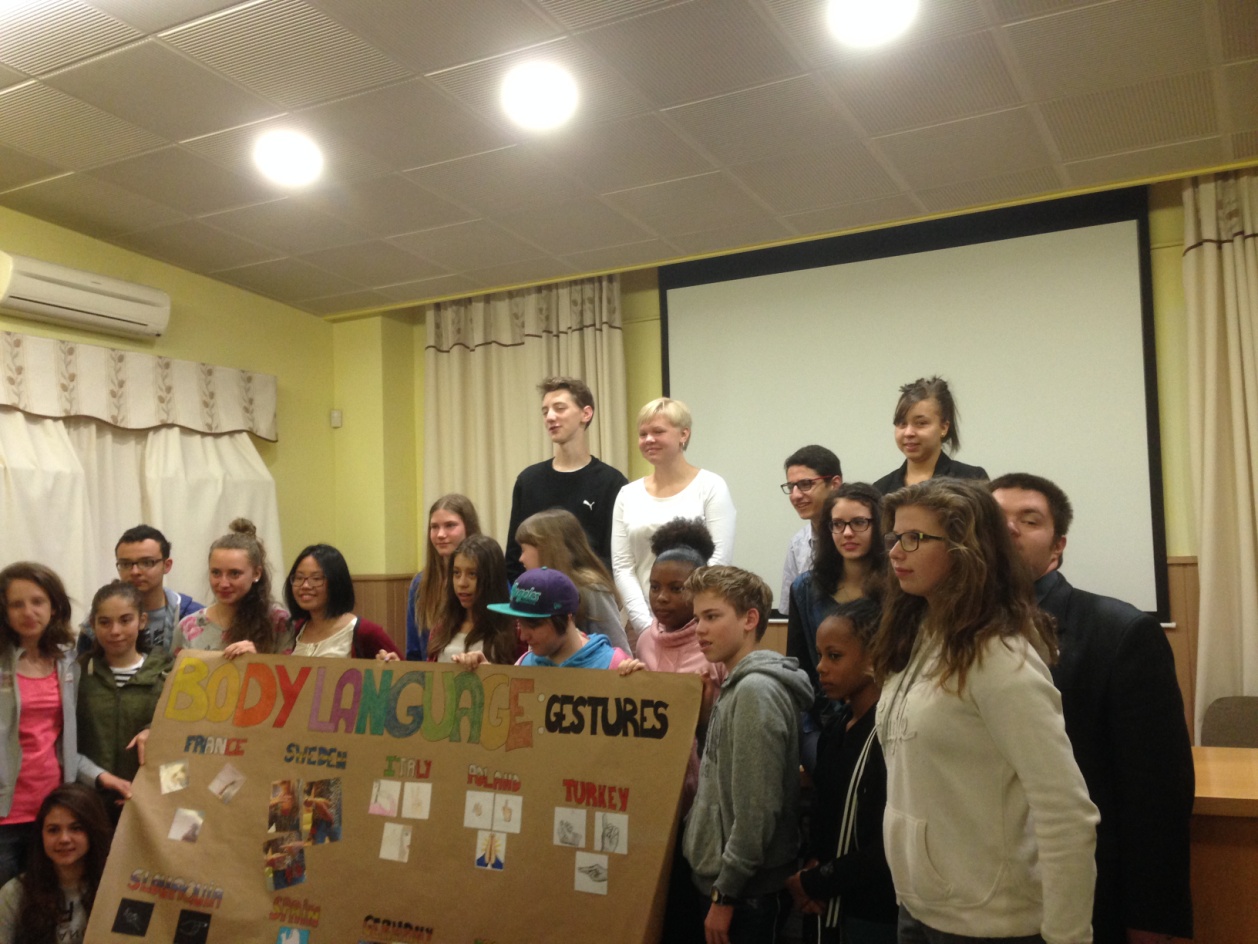 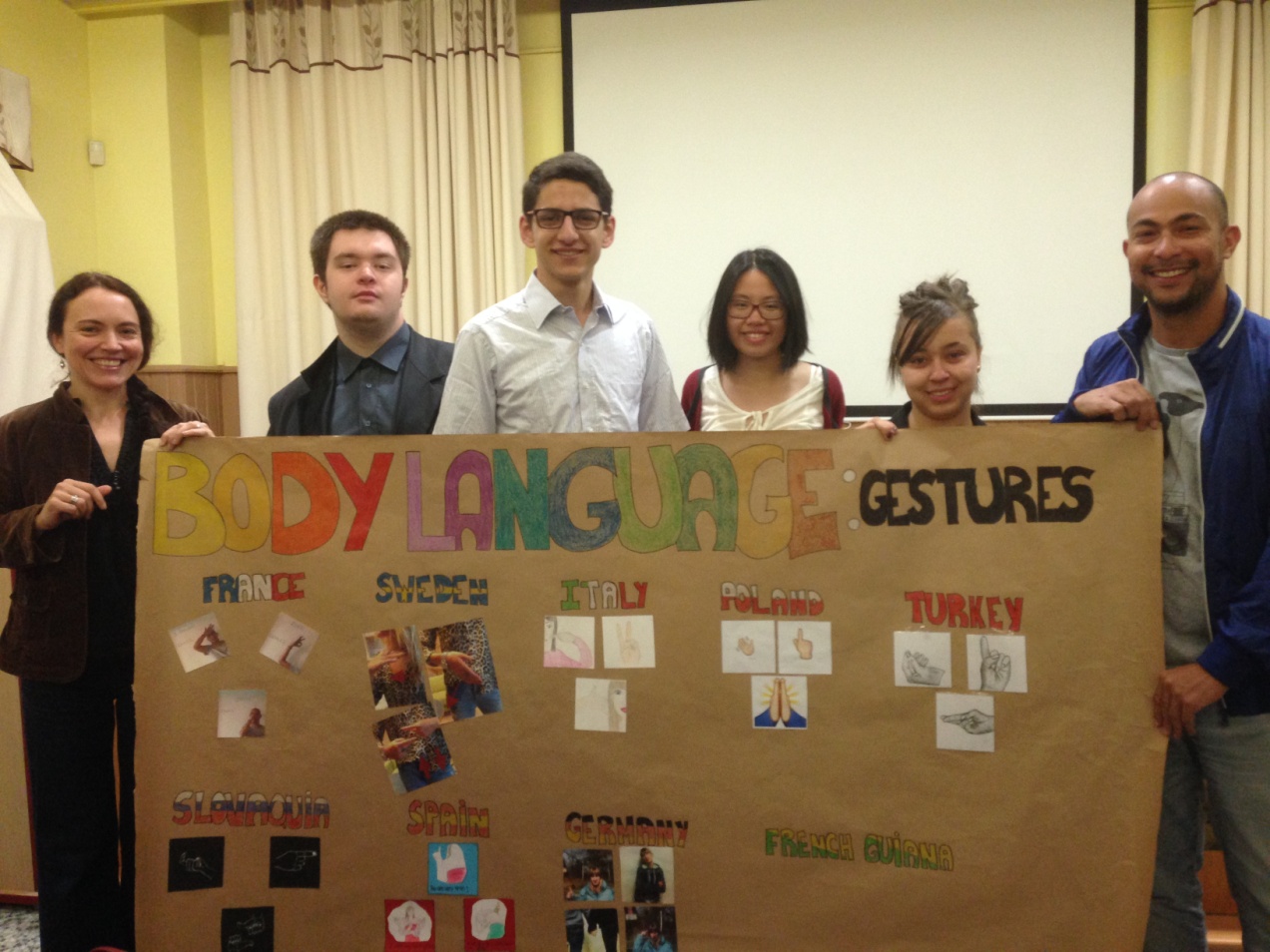 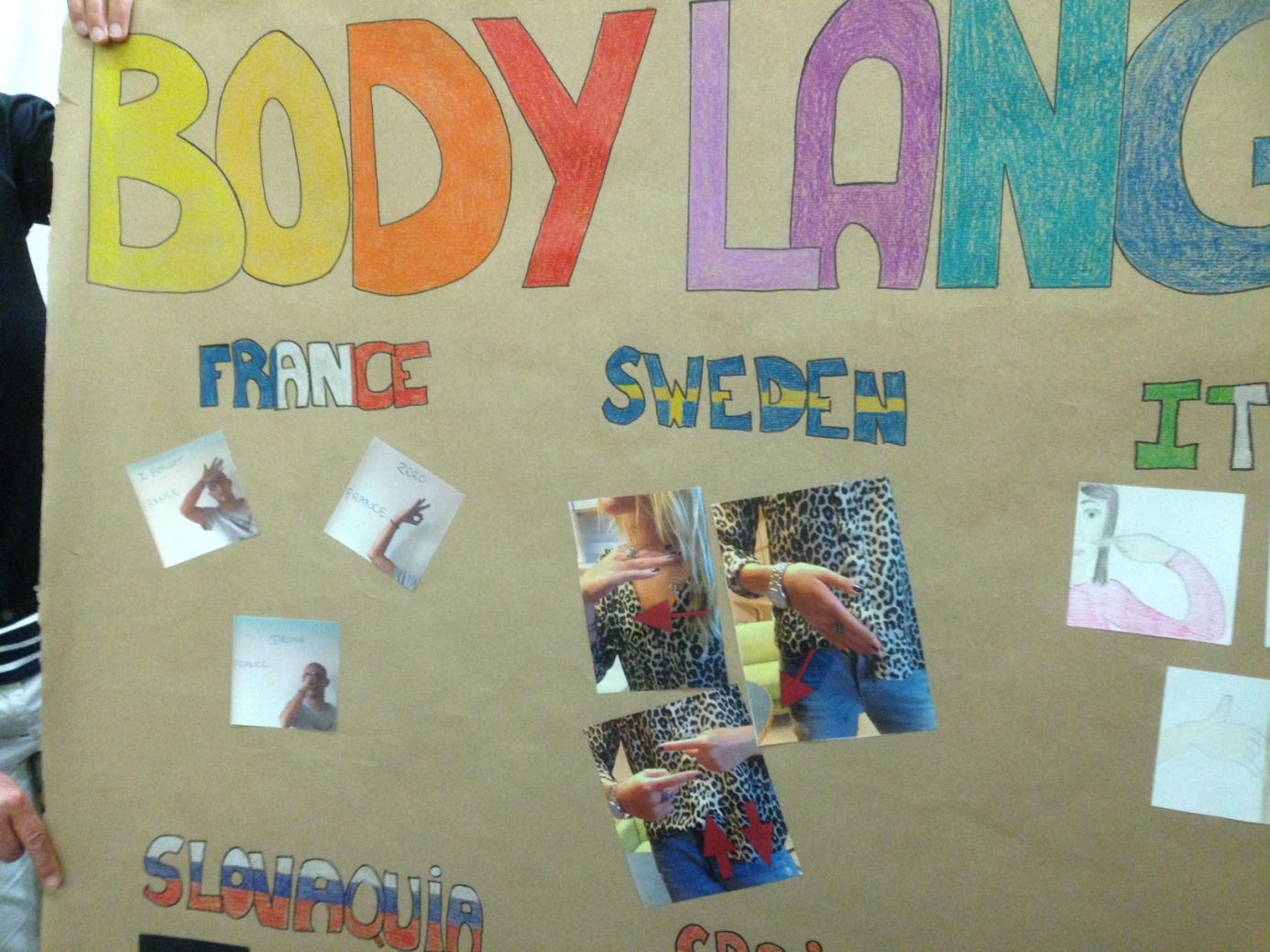 